Содержание основных разделов основной образовательной программы основного общего образования. 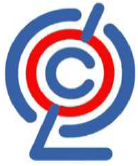 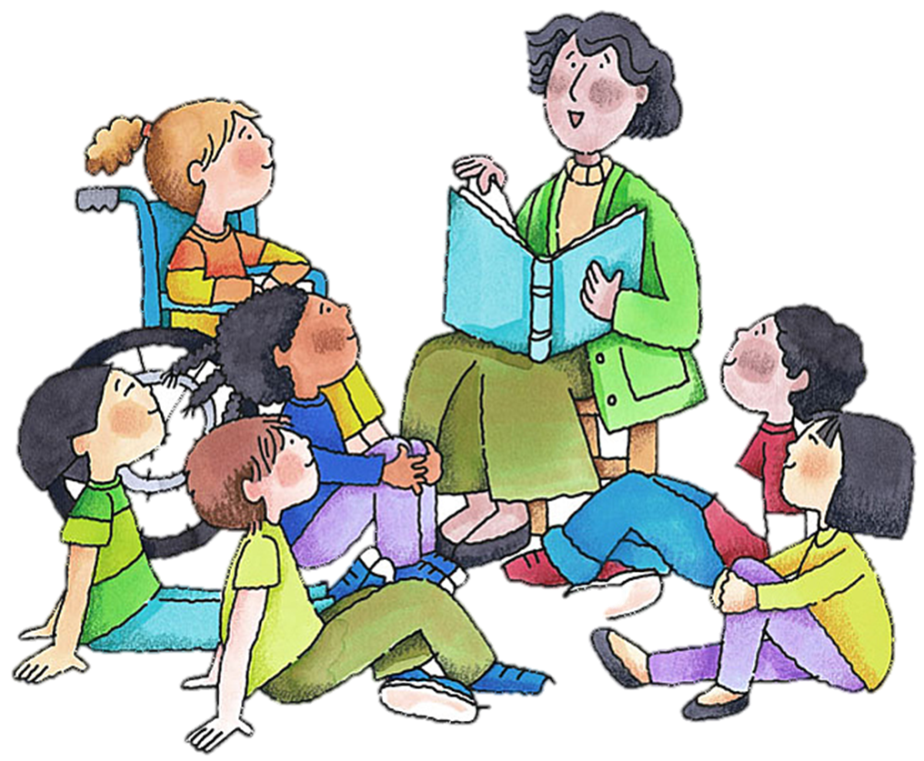 Раздел ООПКомпонента разделаКраткое содержание разделов123ЦелевойПояснительная запискадолжна раскрывать цели, принципы и подходы реализации основной образовательной программы основного общего образования, конкретизированные в соответствии с требованиями ФГОС к результатам освоения обучающимися основной образовательной программы Цели и задачи, принципы и подходы:достижение планируемых результатов в соответствии с ФГОС;учёт региональных, национальных и этнокультурных потребностей народов РФ;единство образовательного пространства РФ;доступность получения  качественного основного общего образования;преемственность основных образовательных программ начального общего, основного общего, среднего (полного) общего, профессионального образования; духовно-нравственное  развитие, воспитание обучающихся и сохранение их здоровьяформирование у обучающихся опыта самостоятельной образовательной, общественной, проектно-исследовательской и художественной деятельности;становление личностных характеристик (развития личности, способностей, удовлетворения познавательных интересов, самореализации обучающихся, в том числе одаренных и талантливых, через организацию учебной и внеурочной деятельности)создание условий для развития и воспитания личности;освоения метапредметных умений;учёт индивидуальных возрастных, психологических и физиологических особенностей обучающихся;системно-деятельностный подход;овладения обучающимися ключевыми компетенциями, составляющими основу дальнейшего успешного образования  и ориентации в мире профессий;ЦелевойПланируемые результатыосвоения основной образовательной программы основного общего образования должны обеспечивать связь между требованиями ФГОС, образовательным процессом и системой оценки результатов освоения ООП ООО.          Личностные:  включающие готовность и способность обучающихся к саморазвитию и личностному самоопределению, сформированность их мотивации к обучению и целенаправленной познавательной деятельности, системы значимых социальных и межличностных отношений, ценностно-смысловых установок, отражающих личностные и гражданские позиции в деятельности, социальные компетенции, правосознание, способность ставить цели и строить жизненные планы, способность к осознанию российской идентичности в поликультурном социуме; Метапредметные: включающие освоенные обучающимися межпредметные понятия и универсальные учебные действия (регулятивные, познавательные, коммуникативные), способность их использования в учебной, познавательной и социальной практике, самостоятельность планирования и осуществления учебной деятельности и организации учебного сотрудничества с педагогами и сверстниками, построение индивидуальной образовательной траектории;Предметные: включающие освоенные обучающимися в ходе изучения учебного предмета умения специфические для данной предметной области, виды деятельности по получению нового знания в рамках учебного предмета, его преобразованию и применению в учебных, учебно-проектных и социально-проектных ситуациях, формирование научного типа мышления, научных представлений о ключевых теориях, типах и видах отношений, владение научной терминологией, ключевыми понятиями, методами и приемами.ЦелевойСистема оценкирезультатов освоения ООП ООО предполагает введение новых форм организации обучения и оценочных процедур – как персонифицированных (итоговой государственной аттестации и др.), так и неперсонифицированных (мониторинговых) для выявления тенденций развития систем образования.СодержательныйПрограмма развития УУД должна содержать:1. цели и задачи программы, описание ее места и роли в реализации требований Стандарта; 2. описание понятий, функций, состава и характеристик универсальных учебных действий (регулятивных, познавательных и коммуникативных) и их связи с содержанием отдельных учебных предметов, внеурочной и внешкольной деятельностью, а также места отдельных компонентов универсальных учебных действий в структуре образовательного процесса;3. типовые задачи применения универсальных учебных действий;4. описание особенностей реализации основных направлений учебно-исследовательской и проектной деятельности обучающихся (исследовательское, инженерное, прикладное, информационное, социальное, игровое, творческое направление проектов), а также форм организации учебно-исследовательской и проектной деятельности в рамках урочной и внеурочной деятельности по каждому из направлений;5. описание содержания, видов и форм организации учебной деятельности по формированию и развитию ИКТ-компетенций;6. перечень и описание основных элементов ИКТ-компетенций и инструментов их использования;7. планируемые результаты формирования и развития компетентности обучающихся в области использования информационно-коммуникационных технологий, подготовки индивидуального проекта, выполняемого в процессе обучения в рамках одного предмета или на межпредметной основе; 8. виды взаимодействия с учебными, научными и социальными организациями, формы привлечения консультантов, экспертов и научных руководителей;9. описание условий, обеспечивающих развитие универсальных учебных действий у обучающихся, в том числе информационно-методического обеспечения, подготовки кадров;10. систему оценки деятельности образовательного учреждения по формированию и развитию универсальных учебных действий у обучающихся;11. методику и инструментарий мониторинга успешности освоения и применения обучающимися универсальных учебных действий.СодержательныйПрограмма отдельных учебных предметов, курсовдолжна обеспечивать достижение планируемых результатов освоения основной образовательной программы основного общего образования. СодержательныйПрограмма воспитания и социализации должна быть построена на основе базовых национальных ценностей российского общества, таких, как: патриотизм, социальная солидарность, гражданственность, семья, здоровье, труд и творчество, наука, традиционные религии России, искусство, природа, человечество, и направлена на развитие и воспитание компетентного гражданина России, принимающего судьбу Отечества как свою личную, осознающего ответственность за настоящее и будущее своей страны, укоренённого в духовных и культурных традициях многонационального народа России.СодержательныйПрограмма коррекционной работы должна быть направлена на коррекцию недостатков психического и (или) физического развития детей с ограниченными возможностями здоровья, преодоление трудностей в освоении основной образовательной программы основного общего образования, оказание помощи и поддержки детям данной категории.ОрганизационныйУчебный план основного общего образования является важнейшим нормативным документом, который определяет общий и максимальный объем аудиторной нагрузки обучающихся по классам (годам обучения) (5267 и 6020 часов соответственно), включает перечень обязательных предметных областей, учебных предметов и направлений внеучебной деятельности. На основании требований к учебному плану, представленных в ФГОС ООО, разрабатываются различные варианты базисного учебного плана,ОрганизационныйСистема условий реализации ООП: требования к кадровым, финансово-экономическим, информационно-методическим и другим условиям.освоение педагогическими работниками дополнительных профессиональных образовательных программ в объёме не менее 108 часов и не реже одного раза в пять лет, а также программ стажировки на базе инновационных общеобразовательных учреждений, в том числе с использованием дистанционных образовательных технологий;соответствие уровня квалификации работников образовательного учреждения требованиям, установленного при аттестации, квалификационным характеристикам по соответствующей должности, а для педагогических работников государственного или муниципального образовательного учреждения – также квалификационной категории.реализации прав граждан на получение бесплатного общедоступного основного общего образования;исполнения требований ФГОС ООО;реализации обязательной части ООП ООО и части, формируемой участниками образовательного процесса, включая внеурочную деятельностьОрганизационный